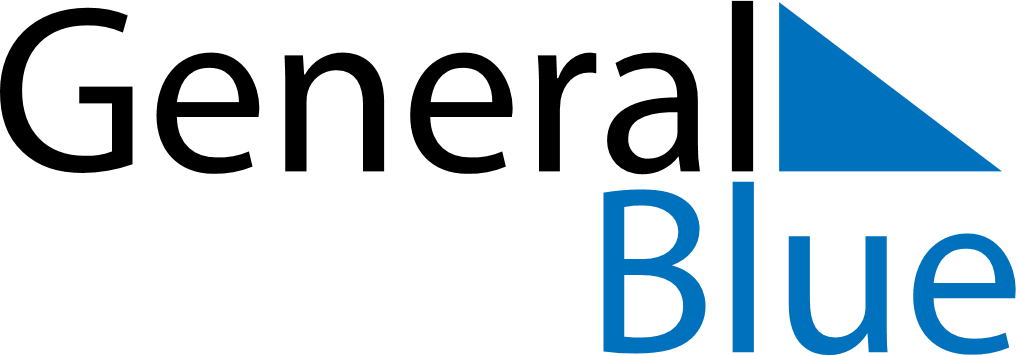 May 2024May 2024May 2024May 2024May 2024May 2024‘s-Hertogenbosch, North Brabant, The Netherlands‘s-Hertogenbosch, North Brabant, The Netherlands‘s-Hertogenbosch, North Brabant, The Netherlands‘s-Hertogenbosch, North Brabant, The Netherlands‘s-Hertogenbosch, North Brabant, The Netherlands‘s-Hertogenbosch, North Brabant, The NetherlandsSunday Monday Tuesday Wednesday Thursday Friday Saturday 1 2 3 4 Sunrise: 6:09 AM Sunset: 9:02 PM Daylight: 14 hours and 52 minutes. Sunrise: 6:07 AM Sunset: 9:03 PM Daylight: 14 hours and 55 minutes. Sunrise: 6:05 AM Sunset: 9:05 PM Daylight: 14 hours and 59 minutes. Sunrise: 6:04 AM Sunset: 9:07 PM Daylight: 15 hours and 2 minutes. 5 6 7 8 9 10 11 Sunrise: 6:02 AM Sunset: 9:08 PM Daylight: 15 hours and 6 minutes. Sunrise: 6:00 AM Sunset: 9:10 PM Daylight: 15 hours and 9 minutes. Sunrise: 5:58 AM Sunset: 9:11 PM Daylight: 15 hours and 13 minutes. Sunrise: 5:57 AM Sunset: 9:13 PM Daylight: 15 hours and 16 minutes. Sunrise: 5:55 AM Sunset: 9:15 PM Daylight: 15 hours and 19 minutes. Sunrise: 5:53 AM Sunset: 9:16 PM Daylight: 15 hours and 23 minutes. Sunrise: 5:52 AM Sunset: 9:18 PM Daylight: 15 hours and 26 minutes. 12 13 14 15 16 17 18 Sunrise: 5:50 AM Sunset: 9:19 PM Daylight: 15 hours and 29 minutes. Sunrise: 5:48 AM Sunset: 9:21 PM Daylight: 15 hours and 32 minutes. Sunrise: 5:47 AM Sunset: 9:22 PM Daylight: 15 hours and 35 minutes. Sunrise: 5:45 AM Sunset: 9:24 PM Daylight: 15 hours and 38 minutes. Sunrise: 5:44 AM Sunset: 9:25 PM Daylight: 15 hours and 41 minutes. Sunrise: 5:42 AM Sunset: 9:27 PM Daylight: 15 hours and 44 minutes. Sunrise: 5:41 AM Sunset: 9:28 PM Daylight: 15 hours and 47 minutes. 19 20 21 22 23 24 25 Sunrise: 5:40 AM Sunset: 9:30 PM Daylight: 15 hours and 50 minutes. Sunrise: 5:38 AM Sunset: 9:31 PM Daylight: 15 hours and 53 minutes. Sunrise: 5:37 AM Sunset: 9:33 PM Daylight: 15 hours and 55 minutes. Sunrise: 5:36 AM Sunset: 9:34 PM Daylight: 15 hours and 58 minutes. Sunrise: 5:35 AM Sunset: 9:36 PM Daylight: 16 hours and 0 minutes. Sunrise: 5:33 AM Sunset: 9:37 PM Daylight: 16 hours and 3 minutes. Sunrise: 5:32 AM Sunset: 9:38 PM Daylight: 16 hours and 5 minutes. 26 27 28 29 30 31 Sunrise: 5:31 AM Sunset: 9:40 PM Daylight: 16 hours and 8 minutes. Sunrise: 5:30 AM Sunset: 9:41 PM Daylight: 16 hours and 10 minutes. Sunrise: 5:29 AM Sunset: 9:42 PM Daylight: 16 hours and 12 minutes. Sunrise: 5:28 AM Sunset: 9:43 PM Daylight: 16 hours and 15 minutes. Sunrise: 5:27 AM Sunset: 9:44 PM Daylight: 16 hours and 17 minutes. Sunrise: 5:26 AM Sunset: 9:46 PM Daylight: 16 hours and 19 minutes. 